محمد جشناسنامه خانوادگی پیامبر اکرم ج1-5-25-313-120000ابتکار: محمد زاهر ابوداودجمع‌آوری: صفوان حمویبسم الله الرحمن الرحیمفهرست مطالبفهرست مطالب	‌أمقدمه	1شماره جهانی پیامبر اکرم ج	3زوج	4شجرۀ خانوادگی	7منزل پیامبر اکرم ج در مکه	8همسر اول	9ویژگی‌ها	9همسر دوم	11ویژگی‌ها	11همسر سوم	13ویژگی‌ها	13همسر چهارم	15ویژگی‌ها	15همسر پنجم	16ویژگی‌ها	16همسر ششم	17ویژگی‌ها	17همسر هفتم	19ویژگی‌ها	19همسر هشتم	21ویژگی‌ها	21همسر نهم	23ویژگی‌ها	23همسر دهم	25ویژگی‌ها	25همسر یازدهم	26ویژگی‌ها	26همسر دوازدهم	28ویژگی‌ها	28جدول همسران پیامبر خدا ج	30اتاق‌های همسران پیامبر خدا ج در اطراف مسجد نبوی	33فرزند اول	34ویژگی‌ها	34فرزند دوم	35فرزند سوم	36ویژگی‌ها	36فرزند چهارم	37ویژگی‌ها	37فرزند پنجم	38ویژگی‌ها	38فرزند ششم	40فرزند هفتم	41ویژگی‌ها	41جدول سالانه خانواده پیامبر ج	42نوۀ اول	43ویژگی‌ها	43نوۀ دوم	45ویژگی‌ها	45مقدمه﴿قُل لَّآ أَسۡ‍َٔلُكُمۡ عَلَيۡهِ أَجۡرًا إِلَّا ٱلۡمَوَدَّةَ فِي ٱلۡقُرۡبَىٰۗ﴾ [الشورى: 23] «در برابر آن از شما پاداش و مزدی نمی‌خواهم مگر آن که به خاطر خویشاوندی‌ام مرا دوست داشته باید».از ابوذر غفاریس روایت است که پیامبر ج فرمود: «ألا إنَّ مثل أهل بیتي فیکم مثل سفینة نوح من رکبها نجا ومن تخلف منها غرق» (احمد وحاکم. حاکم گفت: بر شرط مسلم صحیح است و آن را اخراج نکرده است).«آگاه باشید که مثل اهل بیتم در میان شما به مانند کشتی نوح می‌باشد که هرکس سوار آن شد نجات یافت و هر کس از آن دوری گزید غرق شد». و از علی‌بن ابی‌طالبس روایت است که پیامبر ج فرمود: «النجوم أمان لأهل السماء وأهل بیتي أمان لأهل الأرض فإذا ذهب أهل بیتي من الأرض ذهب أهل الأرض» (احمد). «ستارگان امان اهل آسمان و اهل بیتم امان اهل زمینند پس آنگاه اهل بیتم در زمین از بین برود اهل زمین نیز از بین می‌رود». از ابن عباسب روایت است که پیامبر ج فرمود: «أحبوني لحب الله لي، وأحبوا أهل بیتي لحبي» (ترمذی وحاکم وبیهقی). «مرا به خاطر دوستی و محبت خدا دوست بدارید و اهل بیتم را به خاطر دوستی من دوست بدارید». از ابوبکر صدیقس روایت است که به علی‌بن ابی‌طالبس گفت: «والذي نفسي بیده لقرابة رسول الله ج أحبّ إليَّ أن أصل قرابتي» (بخاری ومسلم واحمد). «به کسی که جانم در دست اوست سوگند، صله رحم کردن خویشاوندی پیامبر ج نزد من از خوشاینده‌تر است از صله رحم خویشاوندان خود».از ابوبکر صدیقس روایت است که فرمود: «ارقبوا محمداً ج في اهل بیته» (بخاری).«در مورد اهل بیت پیامبر ج مراقب و نگهبان اهل بیتش باشید».آدرس اینترنتی ما: www.mrafamily.com 1-5-25-313-120000شماره جهانی پیامبر اکرم ج1- «پیامبر ج بهترین مخلوق خدا و سید فرزندان آدم است». «مسلم».5- پنجمین پیامبر اولوالعزم که عبارتند از: (نوح، ابراهیم، موسی، عیسی، محمد). 25- بیست و پنجمین پیامبری است که در قرآن کریم نام ایشان آمده است. 313- «سیصد و سیزدهمین رسلی است که خداوند آنان را براى اهل زمین فرستاده است». «ابن حبان».«به روایت ابن حبان در مسندش». 120000- «تعداد پیامبران خداست که پیامبر اکرم ج آخرین نفر از ایشان می‌باشد». «ابن حبان».زوجنام: محمد ج. نام پدر: عبدالله بن عبدالمطلب بن هاشم ‌بن عبد مناف بن قصی ‌بن کلاب بن مره. نام مادر: آمنه دختر وهب بن عبدمناف بن زهره ‌بن‌ کلاب بن مره. مادربزرگ مادری: فاطمه دختر عمر مخزومیه. مادربزرگ پدری: بُره دختر عبدالعزی بن عثمان‌ بن عبدالدار بن قصی ‌بن کلاب بن مره. محل و تاریخ ولادت: مکۀ مکرمه ـ نزدیک صفا ـ منزل ابوطالب ـ (که تا به امروز وجود دارد و در جای آن کتابخانه‌ای مکه دایر است). دوشنبه 12 ربیع‌الاول 53 ق. ه‍، 20 آوریل 570م. محل و تاریخ بعثت: مکۀ مکرمه ـ غار حراء ـ 27 رمضان ـ 13 ق. ه‍ / 17 اوت 609م. محل و تاریخ وفات: مدینه منوره ـ دوشنبه 12 ربیع‌الاول ـ 11 ه‍/6 ژوئن 632م. جنسیت: سید مردان. دین: سید و رهبر مسلمانان. آدرس برگزیده: مکه سپس مدینه. مسجد نبوی. شغل: گوسفند می‌چراند و سپس مشغول به کار تجارت شد تا سن چهل سالگی و از آن پس خاتم پیامبران شد. ویژگی کار: رحمتی کافی و شافی بر انسان‌ها.نشانه‌های شاخص: خاتم نبوت بین دو شانه اوست، هر کجا برود ابری بر او سایه می‌گستراند. اوصاف: رنگ صورت: سفید مایل به سرخ. رنگ چشمان: سیاه. رنگ مو: سیاه. قد: متوسط چهارشانه. قابله: شفاء دختر عوف [ام‌ عبدالرحمان]. دایه: أم أیمن. مادران رضاعی: ثوبیه أسلمیه (کنیز ابولهب بود)، سپس حلیمه دختر ابوذوئیب سعدیه که حارث بن عبدالعزی همسرش بود. برادران رضاعی: از ثوبیه: عبدالله بن جحش و حمزه بن عبدالمطلب و أبوسلمه بن عبدالاسد و مسروح ابن ثوبیه. از حلیمه سعدیه: عبدالله و أنیسه و حذافه (شیماء) فرزندان حارث. مکان ولادت پیامبر اکرم ج که (اکنون) کتابخانۀ مکه در جای آن قرار گرفته است.همسران: خدیجه دختر خویلد ـ سوده دختر زمعه ـ عایشه دختر ابوبکر ـ حفصه دختر عمر ـ زینب دختر خزیمه ـ [ام‌سلمه] هند دختر حذیفه ـ زینب دختر جحش ـ جویریه دختر حارث ـ صفیه دختر حیی ـ رمله دختر ابوسفیان ـ میمونه دختر حارث ـ ماریه دختر شمعون. فرزندان: 1- پسران: قاسم ـ عبدالله (الطیب یا الطاهر) ـ ابراهیم. 2- دختران: زینب ـ رقیه ـ ام‌کلثوم ـ فاطمه. نوه‌ها: 1- پسران: علی ـ عبدالله ـ حسن ـ حسین ـ محسن. 2- دختران: امامه ـ ام‌کلثوم ـ زینب. عموها: زبیر [ابوطاهر] ابوطالب [عبدمناف] ـ عباس ـ ضرار ـ حمزه ـ مقوم ـ حجل ـ حارث ـ ابولهب [عبدالعزی] ـ غیدق [عبدالکعبه] ـ قثم. عمه‌ها: ام حکیم بیضاء ـ عاتکه ـ امیمه ـ اروی ـ بره ـ صفیه. دایی‌ها: اسودبن یغوث ـ عبدالله بن الارقم بن یغوث. ملیت: مسلمان عرب قریشی. مسئول ثبت مدینه: مسئول سرشماری: حذیفه‌بن یمان. خاتم: مهری که پیامبر بدان نامه‌‌هایش را که به نزد پادشاهان می‌فرستاد مهر می‌زد. صاحب خاتم: معیقیب بن ابوفاطمه.شجرۀ خانوادگیمنزل پیامبر اکرم ج در مکهمدت اقامت 27 سالعکس کامل از منزل پیامبر ج در مکۀ مکرمههمسر اول نام: خدیجه. نام پدر: خویلد بن اسد بن عبدالعزی بن قصی ‌بن کلاب بن مره.نام مادر: فاطمه دختر زائده. تاریخ ولادت: 68 ق. ه‍. محل و تاریخ ازدواج: مکه مکرمه / 28 قبل هجری. مَهر: 20 شتر بکر. مدت ازدواج: 25 سال.محل و تاریخ وفات: مکه مکرمه/ 10 بعثت [عام‌الحزن] 3 ق.ه‍. فرزندان از پیامبر ج: زینب ـ قاسم ـ رقیه ـ ام‌کلثوم ـ فاطمه ـ عبدالله [طیب یا طاهر]. همسر سابق: دوبار ازدواج کرده الف- ابوهاله [نباش‌بن زراره تمیمی].و از او دو فرزند داشت: هند و هاله که مسلمان شدند. ب- عتیق ‌بن عابد محزومی. و از او یک دختر داشت به اسم هند که مسلمان شد. ویژگی‌ها اولین کسی که اسلام آورد و با جان و مالش دین اسلام را یاری کرد. پیامبر ج در موردش فرمود: (کمل من الرجال کثیر و لم‌یکمل من النساء إلا أربع مریم بنت عمران و آسیه امرأة فرعون و خدیجه بنت خویلد و فاطمه بنت محمد) «بسیاری از مردان به مرحله کمال و تکامل (معنوی) رسیدند و از میان زنان به مرحله کمال نرسیدند مگر چهار نفر که عبارتند از مریم‌ دختر عمران و آسیه زن فرعون و خدیجه دختر خویلد و فاطمه دختر محمد». پیامبر ج او را بر تمامی همسرانش حتی زمانی که فوت کرده بود برتری می‌داد و در زمان حیاتش با کسی دیگر غیر از او ازدواج نکرد.همسر دومنام: سوده (عامریه). نام پدر: زمعه‌ بن قیس‌ بن عبدشمس.نام مادر: شموس دختر قیس‌بن زید. محل و تاریخ ولادت: مکه مکرمه 68 ق. ه‍. محل و تاریخ ازدواج: مکه مکرمه 3 ق. ه‍. مَهر: ×××.مدت ازدواج: 14 سال. سبب ازدواج: پیامبر ج بعد از وفات خدیجه از او خواستگاری کرد تا از فرزندش نگهداری کند، و زنی مسن سال بود و زیباروی نبود. محل و تاریخ وفات: مدینه منوره ـ شوال ـ آخر خلافت عمرس. فرزندانش از پیامبر ج: فرزندی از ایشان نداشت. همسر سابق: سکران ‌بن عمرو، که به همراه وی به حبشه مهاجرت کرد و آنجا فوت کرد و از او 5 فرزند داشت. ویژگی‌ها بعد از خدیجه اولین کسی بود که با پیامبر ج ازدواج کرد، روزی به پیامبر ج گفت (ای پیامبر خدا ج در دنیا به چیزی علاقمند نیستم مگر اینکه روز قیامت در میان همسرانت محشور شوم و ثوابی برابر ثواب آنان داشته باشم). گاهی اوقات با گفتن چیزهایی او را می‌خنداند، یک بار به او گفت: (شبی پشت سر تو نماز خواندم پس با تو رکوع رفتم تا اینکه بینی‌ام را از اینکه مبادا خون جاری شود گرفتم) پس پیامبر ج به خنده افتاد. همسر سومنام: عایشه. نام پدر: ابوبکر صدیق.نام مادر: زینب دختر عبد دهمان [ام‌رومان]. تاریخ ولادت: 9 ق. ه‍. محل و تاریخ ازدواج: مدینه منوره 1 ه‍. مَهر: 400 درهم. مدت ازدواج: 11 سال. سبب ازدواج: او تنها دختر دوشیزه میان همسرانش بود، و پیامبر ج برای محکم کردن رابطه‌اش با وزیرش ابوبکرس با او ازدواج کرد، مسئولیت علم را برای زنان پیامبر ج از سوی ایشان برعهده گرفت و آن به خاطر نزدیکی وی با پیامبر ج و کم‌سن و سال بودنش بود، و یاران پیامبر ج آن را تأکید می‌کنند (هرگز حدیثی بر ما سخت نیامد، و در مورد آن از عایشه سؤال کرده باشیم مگر اینکه نزد وی علمی در مورد آن داشته باشد).محل و تاریخ وفات: مدینه منوره رمضان 58 ه‍. فرزندانش از پیامبر ج: فرزندی نداشت. همسر سابق: نداشت. ویژگی‌ها پیامبر ج فرمود (فضل عایشة على النساء کفضل الثرید على سائر الطعام). «برتری عایشه بر زنان به مانند برتری ترید به نسبت سایر غذاها است». از آسمان برای برائتش در حادثۀ مشهور افک آیه نازل شد. پیامبر ج به او کینۀ [ام‌ عبدالله] پسر خواهرش عبدالله بن زبیر داد. همسر چهارمنام: حفصه. نام پدر: عمر بن خطاب. نام مادر: زینب دختر مظعون. محل و تاریخ ولادت: مکه مکرمه 18 ق. ه‍. محل و تاریخ ازدواج: مدینه منوره 3 ه‍. مَهر: ×××. مدت ازدواج: 8 سال. سبب ازدواج: پیامبر با او ازدواج کرد برای محکم کردن رابطه‌اش با وزیر دومش عمر بن خطاب و برای تکریم و بزرگداشت همسر انصاریش خنیس بن حذافه که در روز اُحد به شهادت رسید. محل و تاریخ وفات: مدینه منوره 41 ه‍. فرزندانش از پیامبر ج: نداشت. همسر سابق: خنیس ‌بن حذفه سهمی که در جنگ اُحد به شهادت رسید. ویژگی‌ها کاتب بود، و پیامبر ج وی را طلاق داد پس جبرئیل نزدش آمد و گفت: [حفصه را برگردان چرا که او بسیار روزه‌گیر و نمازخوان است و همسرت در بهشت است]. و اول مصحفی که در زمان ابوبکرس جمع شده بود در منزل وی محفوظ شده بود. همسر پنجمنام: زینب [ام‌المساکین].نام پدر: خزیمه ‌بن حارث بن عبدالله. نام مادر: هند دختر عوف.تاریخ ولادت: مکه مکرمه 26 ق. ه‍. محل و تاریخ ازدواج: مدینه منوره ـ رمضان ـ 3 ه‍. مَهر: 400 درهم. مدت ازدواج: 8 ماه. سبب ازدواج: پیامبر ج بعد از وفات همسر زینب [که برادر رضاعی پیامبر ج بود] و در روز اُحد به شهادت رسید با او ازدواج کرد، تا سرپرستی او را برعهده بگیرد. محل و تاریخ وفات: مدینه منوره ـ ربیع‌الاخر ـ 4 ه‍. فرزندانش از پیامبر ج: نداشت.همسر سابق: عبدالله بن جحش برادر رضاعی پیامبر ج که در روز اُحد به شهادت رسید. ویژگی‌ها بسیار به نیکى و صدقه دادن معروف بود و غذا دادن به مساکین را دوست می‌داشت و بدین خاطر به ام‌المساکین لقب گرفت. ایشان خواهر مادری ام‌المؤمنین میمونه دختر حارث بود.همسر ششمنام: هند [ام‌سلمه مخزومیه].نام پدر: ابوامیه [حذیفه بن مغیره]. نام مادر: عاتکه دختر عامر.تاریخ ولادت: مکه مکرمه 30 ق. ه‍. محل و تاریخ ازدواج: مدینه منوره 4 ه‍. مَهر: قسمتی از اثاثیه حجره‌اش. مدت ازدواج: 7 سال.سبب ازدواج: و او دختر یکی از بهترین سوارکارهای عرب بود و پدرش ملقب به (زادالراکب) بود، پیامبر ج بعد از وفات همسر هند (که برادر رضاعیش بود) به خاطر بیشتر شدن روابط با قبیلۀ بزرگش بنی‌محزوم با او ازدواج کرد (و این نزد عرب مشهور است). محل و تاریخ وفات: مدینه منوره شوال 61 ه‍ و در میان امهات المؤمنین آخرین نفر بود که وفات کرد. فرزندانش از پیامبر ج: نداشت. همسر سابق: ابوسلمه عبدالله بن عبدالاسد [برادر رضاعی پیامبر ج و پسر عمه‌اش بره بود] که با او به حبشه مهاجرت کرد سپس به مدینه هجرت نمود، و از او چهار فرزند داشت. ویژگی‌ها اولین مهاجرت به حبشه. اول کسی بود که با هودج به مدینه وارد شد. زیباروی، عالم و عاقل بود و مشورتش با پیامبر ج در روز حدیبیه مشهور است و نظرش راه چاره و نجاتی برای مسلمانان بود.  ایشان دختر عموى خالد بن الولید، و خواهر عمار بن یاسر رضاعى است.هنگامی که خداوند این آیه را نازل فرمود: ﴿إِنَّمَا يُرِيدُ ٱللَّهُ لِيُذۡهِبَ عَنكُمُ ٱلرِّجۡسَ أَهۡلَ ٱلۡبَيۡتِ وَيُطَهِّرَكُمۡ تَطۡهِيرٗا٣٣﴾ [الأحزاب: 33]. «خداوند فقط مى‏خواهد پلیدى و گناه را از شما اهل بیت دور کند و کاملاً شما را پاک سازد».پیامبر ج در منزل هند بود که به پیامبر ج گفت: ای پیامبر خدا ج مرا داخل ایشان کن، پس فرمود: (أنت من أهلي) «تو از اهل من هستی» و در روایتی گفت: ای پیامبر خدا ج آیا من از اهل بیت هستم؟ فرمود: (بلى إن ‌شاءالله). «راویان سه‌گانه آن را روایت کرده‌اند». همسر هفتمنام: زینب (ام‌مساکین «دوم» ـ کنیه: ام‌الحکم).نام پدر: جحش بن رئاب. نام مادر: امیمه دختر عبدالمطلب (عمۀ پیامبر ج). تاریخ ولادت: مکه مکرمه 30 ق. ه‍. محل و تاریخ ازدواج: مدینه منوره 5 ه‍. مَهر: 400 درهم. مدت ازدواج: 6 سال. سبب ازدواج: او دختر عمه‌ی پیامبر ج امیمه بود، که به فرمان خداوند با او ازدواج کرد برای ابطال عادت پسرخواندگی، وقتی که پسرخواندۀ پیامبر زید بن حارثه او را طلاق داد. محل و تاریخ وفات: مدینه منوره 20 ه‍. فرزندانش از پیامبر ج: نداشت. همسر سابق: زید بن حارثه پسرخوانده پیامبر ج که او را طلاق داد سپس پیامبر ج به فرمان خداوند متعال برای اظهار بطلان پسرخواندگی با او ازدواج کرد. ویژگی‌ها پیامبر ج فرمود که زینب دختر جحش اواهه است، گفته: شد ای پیامبر خدا اواهه چیست؟ فرمود: خاشع و متضرع: ﴿إِنَّ إِبۡرَٰهِيمَ لَأَوَّٰهٌ حَلِيمٞ١١٤﴾ [التوبة: 114]. «ابراهیم مهربان و بردبار بود». پیامبر ج به همسرانش گفت: (أسرعکن لحاقاً بي أطولکن یداً) «سریعترین شما در پیوستن به من گشاده‌ دست‌ترین شماست». اولین همسر پیامبر ج که بعد از وفات پیامبرج فوت کرده بود، و بیشتر از همسران دیگر پیامبر ج صدقه می‌داد و به فکر حال مساکین بود، و به خوبی دباغی و خیاطی می‌کرد، پس کار می‌کرد و از نتایج کارش صدقه می‌داد، و بر همقطارانش از اینکه ازدواجش به فرمان خدا بوده، افتخار می‌کرد. همسر هشتمنام: جویریه. نام پدر: حارث ‌بن ابوضرار. نام مادر: ×××. تاریخ ولادت: 16 ق. ه‍. محل و تاریخ ازدواج: 5 ه‍ بعد از غزوه بنی‌مصطلق. مَهر: 400 درهم. مدت ازدواج: 6 سال.سبب ازدواج: دختر سرور بنی‌مصطلق حارث یهودی بود، و در جنگ بنی‌مصطلق اسیر شد، و پیامبر ج او را مخیر به فدیه دادن یا ازدواج کرد که ازدواج را انتخاب کرد، پس مسلمانان به خاطر خویشاوندی با آنان اسیرانشان را آزاد کردند. محل و تاریخ وفات: مدینه منوره 56 ه‍. فرزندانش از پیامبر ج: نداشت. همسر سابق: مسافع بن صفوان. ویژگی‌ها در جنگ بنی‌مصطلق اسیر شد پس جزو سهم‌ ثابت ‌بن قیس شد پس بر خودش مکاتبه کرد و پیامبر ج فدیۀ او را پرداخت و با او ازدواج کرد. پس مردم گفتند: خویشاوندان پیامبر خدا ج، پس آنان را ترک کردند و تمامی اسیران را آزاد کردند، عایشه گفت: (فما أعلم امرأة أعظم برکة منها على قومها) «زنی را که چنین با برکت بر قومش باشد نمی‌شناسم» و روزه و عبادت زیاد می‌کرد. همسر نهمنام: صفیه. نام پدر: حیی‌ بن أخطب. نام مادر: بره دختر سموأل.تاریخ ولادت: خیبر 10 ق. ه‍. محل و تاریخ ازدواج: در حین برگشت از خیبر 7 ه‍. مَهر: مهرش آزادی وی بود. وقتی که در روز خیبر اسیر شده بود پیامبرج او را آزاد کرد و با او ازدواج کرد. مدت ازدواج: 4 سال.سبب ازدواج: او دختر رئیس بنی نضیر (طایفه‌ای یهودی) بود، در جنگ خیبر اسیر شد، پس پیامبر ج او را میان آزاد شدن و ازدواج کردن با او مخیر کرد که ازدواج را قبول کرد، پس او را آزاد کرد و گرامی داشت و با او ازدواج کرد و قومش را در زمینشان باقی گذاشت. محل و تاریخ وفات: مدینه منوره 50 ه‍. فرزندانش از پیامبر ج: نداشت. همسر سابق: سلام ‌بن مشکم سپس کنانه بن ربیع و هر دوی آن‌ها از شعرای یهودی بودند. ویژگی‌ها بردبار، راستگو و نجیب بود، و در ماجرای عثمانس از وی دفاع کرد، و در حین محاصرۀ منزلش با آب و غذا برای وی توشه می‌برد. گفت: پیامبر ج بر من وارد شد و سخنی از عایشه وحفصه به من رسیده بود آن را برای پیامبر ج نقل کردم، پس فرمود (ألا قلت: وکیف تکونان خیراً مني، وزوجي محمد، وأبي ‌هارون، وعمي موسى) «چرا به آنان نگفتی: چگونه از من بهتر هستید در حالی که همسر من محمد و پدرم هارون و عمویم موسی است». همسر دهمنام: رمله [ام‌حبیبه].نام پدر: ابوسفیان صخر بن حرب.نام مادر: صفیه دختر ابی ‌عاص. تاریخ ولادت: 30 ق. ه‍. محل و تاریخ ازدواج: سال 7 ه‍ بعد از برگشتن پیامبر ج از خیبر به نزد پیامبر ج در مدینه رفت. مَهر: 400 دینار بود که نجاشی آن را پرداخت. مدت ازدواج: 4 سال.سبب ازدواج: دختر رئیس مکه ابوسفیان بن حرب بود که یکی از دشمنان سابق پیامبر ج بود، و بعد از وفات شوهرش در حبشه به خاطر دوستی و نزدیکی میان پیامبر ج و پدرش با او ازدواج کرد، و آن زمانی که متوجه قضیه شد گفت: «او همسری است که بینی‌اش به خاک مالیده نمی‌شود و عزت محمد ج عزت وی محسوب می‌شود». محل و تاریخ وفات: مدینه منوره 44 ه‍. فرزندانش از پیامبر ج: نداشت. همسر سابق: عبیدالله بن جحش. ویژگی‌ها با همسرش به حبشه مهاجرت کرد، لکن همسرش آنجا مسیحی شد و فوت کرد پس پیامبر ج از نجاشی پادشاه حبشه او را خواستگاری کرد، و نجاشی مَهر او را پرداخت کرد، و ازدواجش با برکت بود. همسر یازدهمنام: میمونه (اسمش بره بود پس پیامبر ج او را میمونه نامید). نام پدر: حارث ‌بن حزن هلالی. نام مادر: هند دختر عوف.تاریخ ولادت: مکه مکرمه 18 ق. ه‍. محل و تاریخ ازدواج: سرف[نزدیک مکه] بعد عمرة القضاء 7ه‍. مَهر: 400 درهم که عموی پیامبر ج عباس آن را پرداخت کرد. مدت ازدواج: 5 سال.سبب ازدواج: پیامبر ج با او ازدواج کرد و غذای عروسی را در نزدیکی مکه فراهم کرد، و سایر افراد قریش را بدان دعوت کرد پس قلب‌هایشان نرم شد تا اینکه گفتند: محمد ج با ما رابطه خویشاوندی برقرار کرد. محل و تاریخ وفات: مکه مکرمه 51 ه‍. فرزندانش از پیامبر ج: نداشت. همسر سابق: اول مسعود بن عمرو بن عمیر ثقفی که او را طلاق داد. دوم ابو رهم بن عبدالعزی عامری که وفات کرد. ویژگی‌ها پیامبر ج فرمود: (الأخوات مؤمنات میمونة زوج النبي ج وأختها أم الفضل بنت الحارث وأختها سلمى بنت الحارث امرأة حمزة وأسماء بنت عمیس وهي أختهنّ لأمهنّ) «خواهرانی مؤمن عبارتند از میمونه همسر پیامبر ج و خواهرش ام‌الفضل دختر حارث و خواهرش سلمی دختر حارث زن حمزه و اسماء دختر عمیس که خواهر مادریشان است می‌باشد». و عایشهلدر موردش فرمود «همانا از همۀ ما بیشتر تقوای خداوندی داشت و بیشتر از همۀ ما صلۀ‌رحم را بجا می‌آورد». همسر دوازدهمنام: ماریه. نام پدر: شمعون.نام مادر: ×××.محل و تاریخ ولادت: صعید مصر استان أسیوط.محل و تاریخ ازدواج: مدینه منوره 7 ه‍ [کنیز بود]. مَهر: مقوقس او را به پیامبر ج هدیه داد. مدت ازدواج: 4 سال.سبب ازدواج: او تنها کنیزی است که پیامبر ج با او ازدواج کرد و از او صاحب فرزند شد، به خاطر تثبیت اهلیت کنیزکان در زندگی پیامبر ج با او ازدواج کرد، مقوقس پادشاه قبط در مصر او را هدیه داد، در نزد حاطب ‌بن ابی‌بلتعه اسلام آورد. محل و تاریخ وفات: مدینه منور 16 ه‍. فرزندانش از پیامبر ج: ابراهیم.همسر سابق: ×××. ویژگی‌ها پیامبر ج فرمود: (إنَّکم ستفحتون مصر وهي أرض یسمى فیها القیراط (قبط) فإذا فتحتموها فأحسنوا إلى أهلها فإنَّ لهم ذمة ورحماً أو قال ذمة وصهراً) «همانا شما به زودی مصر را فتح خواهید کرد و در آنجا سرزمینی است به اسم قیراط (قبط) پس آنگاه آن را فتح کردید با ساکنان آن به نیکی برخورد کنید چرا که برای آنان عهد و امان و رحم است، یا فرمود عهد و پیمان و رابطه خویشاوندی زناشویی». جدول همسران پیامبر خدا ج اتاق‌های همسران پیامبر خدا ج در اطراف مسجد نبویفرزند اول نام: زینب. نام پدر: محمد بن عبدالله ج. نام مادر: خدیجه دختر خویلد.محل و تاریخ ولادت: مکه مکرمه 23 ق. ه‍. جنسیت: زن.محل و تاریخ ازدواج: مکه مکرمه. نام همسر: ابوالعاص بن ربیع (و او پسر خاله‌اش هاله دختر خویلد بود). فرزندان: علی، که در بچگی فوت کرد. امامه، که علی‌بن ابوطالب بعد از مرگ فاطمه با او ازدواج کرد سپس بعد از او با مغیره بن نوفل بن حارث ازدواج کرد، فرزندى نداشت. محل و تاریخ وفات: مدینه منوره 8 ه‍ و پیامبر ج قبل از تدفینش به داخل قبرش رفت. طول عمر: 31 سال. ویژگی‌ها پیامبر ج در موردش که به هنگام هجرتش مشرکان او را اذیت کرده بود فرمود (هي خیر بناتي أصیبت فيَّ) «این بهترین دخترانم است که به خاطر من گرفتار مصیبت شده است». بعد از جنگ بدر مهاجرت کرد سپس همسرش مسلمان شد و در سال 8 ه‍ به او پیوست پس پیامبر ج او را به نزد همسرش برگرداند. فرزند دومنام: قاسم.نام پدر: محمد بن عبدالله ج. نام مادر: خدیجه دختر خویلد.محل و تاریخ ولادت: مکه مکرمه.جنسیت: مرد.محل و تاریخ وفات: مکه مکرمه [در کودکی فوت کرد].طول عمر: کمتر از یک سال. فرزند سومنام: رقیه.نام پدر: محمد بن عبدالله ج. نام مادر: خدیجه دختر خویلد.محل و تاریخ ولادت: مکه مکرمه 22 ق. ه‍. جنسیت: زن.محل و تاریخ ازدواج: مکه مکرمه [دو بار]. نام همسر: عتبه ‌بن ابولهب [عام‌الفتح اسلام آورد].سپس عثمان بن عفان و با او به حبشه مهاجرت کرد.فرزندان: فرزندی از عثمان به اسم عبدالله داشت [که در کودکی فوت کرد]. محل و تاریخ وفات: مدینه منوره 2 ه‍. طول عمر: 24 سال. ویژگی‌ها بعد از مهاجرتش به حبشه پیامبر ج فرمود (صحبهما الله إنَّ عثمان أول من هاجر بأهله بعد لوط÷) «خداوند آنان را یار و یاور یکدیگر قرار دهد همانا عثمان بعد از لوط÷ اولین کسی بود که با خانواده‌اش مهاجرت کرد». فرزند چهارمنام: ام‌کلثومنام پدر: محمد بن عبدالله ج. محل و تاریخ ولادت: مکه مکرمه 19 ق. ه‍. جنسیت: زن.محل و تاریخ ازدواج: دو بار؛ مکه، سپس مدینه 3 ه‍. نام همسر: عتیبه بن ابولهب [در حالت شرک مُرد]. سپس عثمان ‌بن عفان بعد از مرگ رقیه با او ازدواج کرد و مشهور به اسم ذوالنورین [صاحب دو نور] گشت.فرزندان: نداشت. محل و تاریخ وفات: مدینه منوره 9 ه‍. طول عمر: 28 سال. ویژگی‌ها پیامبر ج فرمود: (إنَّ الله أمرني أن أزوج کریمتي من عثمان) «خداوند به من امر کرده که دختر گرامی خود را به عقد عثمان دربیاورم».فرزند پنجمنام: فاطمه [زهرا].نام پدر: محمد بن عبدالله ج. نام مادر: خدیجه دختر خویلد.محل و تاریخ ولادت: مکه مکرمه 18 ق. ه‍. جنسیت: زن.محل و تاریخ ازدواج: مدینه منوره 2 ه‍. نام همسر: علی‌بن ابیطالب.فرزندان: حسن و حسین [سروران جوانان بهشت]. محسن [در کودکی فوت کرد] ام‌کلثوم ـ زینب.محل و تاریخ وفات: مدینه منوره 3 رمضان 11 ه‍. طول عمر: 29 سال. ویژگی‌ها پیامبر ج فرمود (فاطمة بضعة مني یؤذیني ما آذاها ویریبني ما أرابها) «فاطمه پارۀ تن من است هر که او را بیازارد مرا آزرده است و کسی که او را نگران کند مرا نگران کرده است» و شب عروسیش پیامبر ج درخواست آب کرد و از آن وضو گرفت آن را بر فاطمه و علیب ریخت و فرمود (اللهم بارک فیهما وبارک علیهما وبارک لهما في نسلهما) «خداوند ازدواجشان را مبارک گردان و بر آنان و نسلشان برکت ده». و پیامبر ج تنها نسلی که از فرزندش مانده از نسل فرزندان فاطمه است، عایشهل فرمود «در اسلام با فضیلت‌تر از فاطمه ندیدم مگر پدرش». و پیامبر ج فرمود (فاطمة سیدة نسائهم ـ في الجنة ـ إلاَّ ما کان لمریم بنت عمران) «فاطمه سرور زنان بهشتی است بجز اینکه مکانتى بزرگى براى مریم دختر عمران است». فرزند ششمنام: عبدالله (الطیب یا الطاهر).نام پدر: محمد بن عبدالله ج. نام مادر: خدیجه دختر خویلد.محل و تاریخ ولادت: مکه مکرمه قبل بعثت.جنسیت: مرد.محل و تاریخ وفات: مکه مکرمه قبل بعثت [در کودکی فوت کرد].طول عمر: کمتر از یک سال.فرزند هفتمنام: ابراهیم.نام پدر: محمد بن عبدالله ج. نام مادر: ماریه دختر شمعون. نام مادر شیری: أم‌سیف زن قَیْن (حداد).محل و تاریخ ولادت: مدینه منوره ذی‌الحجه 8 ه‍. جنسیت: مرد.محل و تاریخ وفات: مدینه منوره 10 ه‍ [در کودکی فوت کرد]. طول عمر: 3 سال. ویژگی‌ها پیامبر ج فرمود: (ولد اللیلة غلام فسمیته باسم أبي إبراهیم).«دیشب پسرى به دنیا آمد که او را به اسم پدرم ابراهیم نام گذاشتم».جدول سالانه خانواده پیامبر جنوۀ اولنام: الحسن ابومحمد.نام پدر: علی‌بن ابوطالبس.نام مادر: فاطمه دختر محمد بن عبدالله ج. محل و تاریخ ولادت: 15/رمضان/3 ه‍. 642م. مدینه منوره. جنسیت: مرد.نام همسر: همسرانی فراوان داشت. فرزندان: یازده نفر؛ زید، حسن، قاسم، ابوبکر، عبدالله، عمرو، عبدالرحمن، عمر، و دیگران. محل و تاریخ وفات: 49 ه‍. 669 ـ م مدینه ـ بقیع.ویژگی‌ها پیامبر ج فرمود: (إنَّه ریحانتي من الدنیا وإنَّ ابني هذا سید وعسى ‌الله أن یصلح به بين فئیتن عظیمتین) «پنجگانه واحمد». «همانا او گل ریحان من در دنیا است و این فرزندم سید است و امید است که خدا به وسیلۀ او دو گروه بزرگ را به صلح برساند».علی‌بن ابوطالبس فرمود: سر و گردن حسن بسیار شبیه به سر و گردن پیامبر ج است. «طبرانی». خلیفه پنجم راشدین در رمضان سال 40ه‍ با وی بیعت کردند و مدت شش ماه و پنج روز خلیفه بود، و حسنس در سال 41ه‍ خلافت را به معاویه واگذار کرد و آن سال به خاطر اجتماع تمامی مسلمانان سال جماعت نامیده شد، جبیر بن نفیر به حسن گفت: مردم می‌گویند تو قصد خلافت داری؟ حسن گفت: «سران عرب با هرکس که بجنگم می‌جنگند و با هرکس صلح کنم صلح می‌کنند اما من به خاطر رضایت خدا و جلوگیری از خونریزی امت محمد ج آن را رها کرده‌ام» «حاکم». نوۀ دومنام: حسین ابوعبدالله.نام پدر: علی‌بن ابوطالب س.نام مادر: فاطمه دختر محمد بن عبدالله ج . محل و تاریخ ولادت: 5/ شعبان/ 4 ه‍ ـ 625م. جنسیت: مرد.نام همسر: رباب دختر امری القیس.فرزندان: علی‌اکبر، علی‌ زین‌العابدین، علی‌اصغر، ابوبکر، عمر، عبدالله، محمد، جعفر.محل و تاریخ وفات: کربلا، نزدیک کوفه 10/ محرم/ 61 ه‍ ـ 680م.نشانه‌ها: میانه بالای پیشانی پهن بود، ریشی پرپشت داشت، بزرگ‌منش، چهارشانه، درشت اندام، و کف‌ها و پاهاى پهن داشت، و موهای پر پهن داشت و دارای صدای زیبایى بود.ویژگی‌هاشبیه‌ترین مردم به پیامبر ج بود، پیامبر خدا ج فرمود: (حسین مني وأنا من حسین)، (أحب الله من أحب حسیناً)، (حسین سبط الأسباط). «ترمذی» «حسین از من است و من از حسینم»، «کسى که حسین را دوست بدارد خداوند او را دوست می‌دارد»، «حسین سرور نوادگان است». (من سره أن ینظر إلى رجل من أهل الجنة فلینظر إلى الحسين). «ابن حبان». «هرکس بخواهد به مردى از اهل بهشت نگاه کند پس به حسین نگاه کند».﴿إِنَّمَا يُرِيدُ ٱللَّهُ لِيُذۡهِبَ عَنكُمُ ٱلرِّجۡسَ أَهۡلَ ٱلۡبَيۡتِ وَيُطَهِّرَكُمۡ تَطۡهِيرٗا٣٣﴾ [الأحزاب: 33].«خداوند فقط مى‏خواهد پلیدى و گناه را از شما اهل بیت دور کند و کاملاً شما را پاک سازد».﴿قُل لَّآ أَسۡ‍َٔلُكُمۡ عَلَيۡهِ أَجۡرًا إِلَّا ٱلۡمَوَدَّةَ فِي ٱلۡقُرۡبَىٰۗ﴾ [الشورى: 23].«در برابر آن از شما پاداش و مزدی نمی‌خواهم مگر آن که به خاطر خویشاوندی‌ام مرا دوست داشته باید (یعنی‌: بلکه‌ آنچه‌ از شما می‌طلبم، مودت‌ و دوستی‌ در قرابت‌ و نزدیکی‌ نسبی‌ای‌ است‌ که‌ میان‌ من‌ و شما وجود دارد، پس‌ فقط صله‌ و پیوندی‌ را که‌ میان‌ من ‌و شما وجود دارد، در نظر آورید و همان‌ را رعایت‌ کنید و اگر فقط این‌ را در نظرداشته‌ باشید، بر من‌ عجولانه‌ نمی‌تازید و میان‌ من‌ و مردم‌ را خالی‌ کرده‌ و اجازه‌ می‌دهید که‌ این‌ دعوت‌ را به‌ آنان‌ برسانم‌)».عنوان کتاب:محمد ج، شناسنامه خانوادگی پیامبر اکرم جمحمد ج، شناسنامه خانوادگی پیامبر اکرم جمحمد ج، شناسنامه خانوادگی پیامبر اکرم جمحمد ج، شناسنامه خانوادگی پیامبر اکرم جابتکار:محمد زاهر ابوداودمحمد زاهر ابوداودمحمد زاهر ابوداودمحمد زاهر ابوداودجمع آوری:صفوان حمویصفوان حمویصفوان حمویصفوان حمویموضوع:تاریخ اسلام - سیره نبویتاریخ اسلام - سیره نبویتاریخ اسلام - سیره نبویتاریخ اسلام - سیره نبوینوبت انتشار: اول (دیجیتال) اول (دیجیتال) اول (دیجیتال) اول (دیجیتال) تاریخ انتشار: دی (جدی) 1394 شمسی، ربیع الأول 1437 هجریدی (جدی) 1394 شمسی، ربیع الأول 1437 هجریدی (جدی) 1394 شمسی، ربیع الأول 1437 هجریدی (جدی) 1394 شمسی، ربیع الأول 1437 هجریمنبع: این کتاب از سایت کتابخانۀ عقیده دانلود شده است.www.aqeedeh.comاین کتاب از سایت کتابخانۀ عقیده دانلود شده است.www.aqeedeh.comاین کتاب از سایت کتابخانۀ عقیده دانلود شده است.www.aqeedeh.comاین کتاب از سایت کتابخانۀ عقیده دانلود شده است.www.aqeedeh.com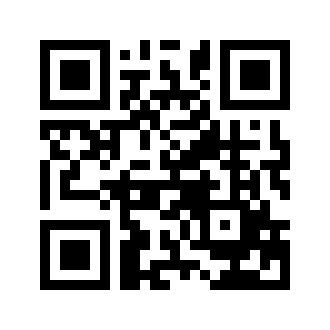 ایمیل:book@aqeedeh.combook@aqeedeh.combook@aqeedeh.combook@aqeedeh.comسایت‌های مجموعۀ موحدینسایت‌های مجموعۀ موحدینسایت‌های مجموعۀ موحدینسایت‌های مجموعۀ موحدینسایت‌های مجموعۀ موحدینwww.mowahedin.comwww.videofarsi.comwww.zekr.tvwww.mowahed.comwww.mowahedin.comwww.videofarsi.comwww.zekr.tvwww.mowahed.comwww.aqeedeh.comwww.islamtxt.comwww.shabnam.ccwww.sadaislam.comwww.aqeedeh.comwww.islamtxt.comwww.shabnam.ccwww.sadaislam.com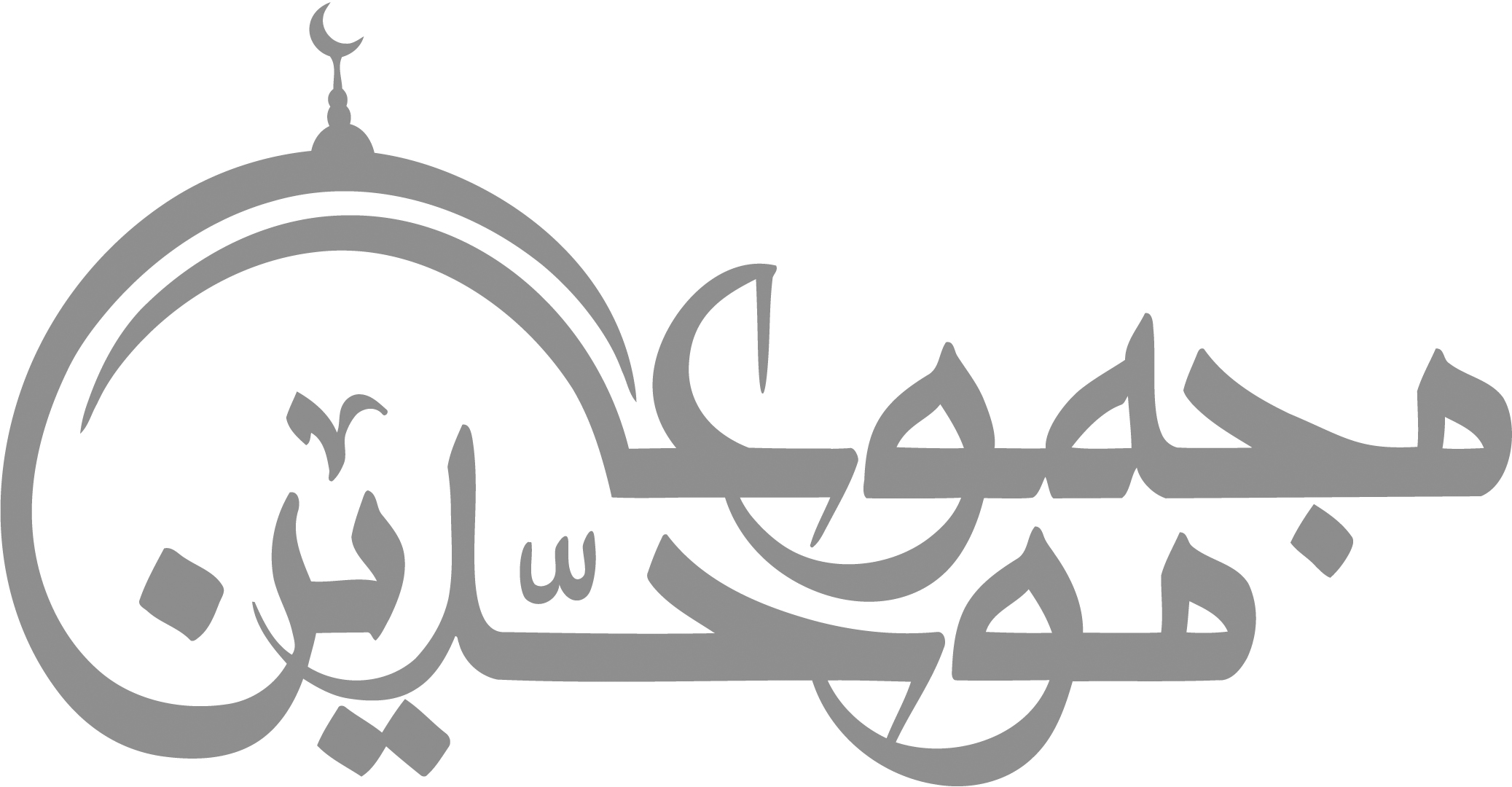 contact@mowahedin.comcontact@mowahedin.comcontact@mowahedin.comcontact@mowahedin.comcontact@mowahedin.comنام همسرسن همسر پیامبرهنگام ازدواجسن پیامبر هنگام ازدواجمدت ازدواجحالتزمان ازدواجهویت همسر پیامبرجخدیجه دختر خویلد402525بیوهبعد از کار تجاری‌اش به شام 28 ق. ه‍. عربسوده دختر زمعه655014بیوهبعد از وفات خدیجه 3 ق. ه‍.عربعایشه دختر ابوبکر105311بکربعد از هجرت 1 ه‍عربحفصه دختر عمربن خطاب21558بیوه بعد از وفات همسرش که صحابی بود 3 ه‍.عربزینب دختر خزیمه29558 ماهبیوه بعد از وفات همسرش که برادر رضاعی پیامبر ج بود 3 ه‍. عربهند دختر حذیفه34567بیوهبعد از وفات همسرش که برادر رضاعی پیامبر ج بود 4 ه‍.عربزینب دختر جحش35576مطلقهبعد از منع پسرخواندگی 4 ه‍. عربجویریه دختر حارث21576بیوه بعد از غزوۀ بنی‌مصطلق 5 ه‍. یهودیصفیه دختر حیی17594بیوهبعد از فتح خیبر 7 ه‍.عربرمله دختر ابوسفیان37594بیوهبعد از وفات همسر کافرش 7 ه‍.عربمیمونه دختر حارث25594بیوهبعد از عمرة القضاء 7 ه‍. عربماریه دختر شمعونــ594کنیزبعد از اینکه از مصر به مدینه آمد 7 ه‍. قبطی